Referat styremøte i OODK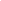 Møtenummer:		5/2024Dato:			15.5.2024Klokken:		18:00Sted:			Rustadsaga 12Tilstede:		Unni Bredesen Espen Jorde Hege Torp Hege Wang Linda Bøhm Knutzen Lisbeth BergholtForfall:			Helle Sangfugl Langmoen (vara)Christin Grabo (vara)Sak 24/2024: Godkjenning av innkalling og dagsordenVedtak: Innkalling og dagsorden vedtattSak 25/2024: Saker vedtatt på styrets facebook-side siden forrige styremøte
Vedtak: Ingen saker denne gangenSak 26/2024: Gjennomgang og diskusjon av OODKs arkiv (dropbox)Hva skal vi ha i arkivet og ønsker vi å omorganisere dette? Hva er det viktig at OODK tar vare på, og hva kan vi la ligge andre steder? Lisbeth orienterte om omorganiseringen. 
Vedtak: De presenterte forslagene ble vedtatt. Styret fant i tillegg at vi med fordel kan bruke dropbox også for treningsansvarlige om de ønsker dette. Sekretær iverksetter.Sak 27/2024: Håndtering av passord for OODKs kontoerStyret vurderer en sikrere håndtering av passord, slik at de hverken kommer på avveie eller forsvinner. Espen presenterte mulige løsninger. Forslag til vedtak: Styret ble enige om å bedre rutinene. Disse blir kommunisert til styremedlemmene.Sak 28/2024: Klager fra brukere av turveien på BrekkeBymiljøetaten får av og til klager fra turgåere om vår bruk av arealet vi leier på Brekke.Turgåere klager blant annet over at vi forstyrrer ferdsel for andre brukere, “kjefter”/er ufine mot hundeeiere med løse hunder som kommer bort der vi trener og at det flere ganger er observert bobiler parkert for overnatting i helger. Vi er blitt kontaktet av Bymiljøetaten som minner om at området skal brukes på en slik måte at vanlig turtrafikk i minst mulig grad sjeneres, de minner også på tider området kan benyttes av OODK til hundetrening, hverdager 18:00-22:00 og lørdager 09:00 – 16:00. Vi er heller ikke unntatt fra båndvangbestemmelsene.Vedtak: Treningsansvarlige for alle fire grener inviteres til å komme med synspunkter på tiltak som kan bidra til å redusere risikoen for klager fra publikum. Styret er opptatt av å bevare et godt forhold både til publikum og til Bymiljøetaten (Oslo kommune). Hege Torp skriver et innlegg på Facebook-siden for treningsansvarlige og styret. Saken følges opp på styremøtet i juni.Sak 29/2024: Revidering av «Klubbhåndboken» og «Retningslinjer for trening og kurs»Lisbeth presenterte forslag til justering av de to dokumentene. Det er snakk om mindre justeringer, slik at teksten blir i samsvar med dagens praksis.Vedtak: Nytt utkast av «Klubbhåndboken» og «Retningslinjer trening og kurs» legges frem på neste styremøte. EventueltVi diskuterte Facebook siden «oodk» og ble enige om å bruke denne mer. Det har vært et spørsmål om oppbevaring av hundebur på Brekke. Styrets synspunkt: Vi har begrenset med plass inne i hytta og i containere. Vi har hatt problemer med «herreløse» bur i og rundt hytta. Styret innser at medlemmer som reiser kollektivt til trening, har stor nytte av å oppbevare bur på Brekke: Bur som oppbevares på Brekke, bør være sammenleggbare og skal være merket med eiers navn og telefon. Oppbevaring må avklares med treningsansvarlig for den aktuelle grenen.Antall medlemmer: 		409Økonomi:			GodStevner:			Bruks 8.6 og 26.6, rally 15.9, bruks 14.9 Trening/kurs:			Er i gang. Vi oppfordrer til bruk av kalenderen på hjemmesidenMateriell/vedlikehold:		Vi kjøper inn mer gjerdeStyret i OODK